Otterford Parish CouncilAgendaThe next meeting of Otterford Parish Council will take place at 7.30pm on Wednesday 24 August 2022, Otterford Parish Hall, Bishopswood, TA20 3RZ.PLEASE DO NOT ATTEND IF YOU HAVE ANY SYMPTOMS OF COVID-19, ARE ILL, OR HAVE HAD A POSITIVE COVID-19 TEST IN THE LAST 5 DAYS. Community Time (only 3 minutes allowed per topic, to a maximum of 10 minutes)Reports from other organisations:Somerset Council Councillors 							Sarah Wakefield & Ross Henley	SWAT DC Councillor								Ross Henley                                                            NB: Members are reminded that the Council has a general duty to consider the following matters in the exercise of any of its functions – equal opportunities (race, gender, sexual orientation, marital status and any disability), crime & disorder, health & safety and human rights. 1.Apologies  Clerk2.Declarations of Interest:2.1Cllr Canham is an OPC-nominated member of the Parish Hall Committee.and an OPC-nominated (Nominative) Trustees of the Otterford Charity.2.2Any other declarations of interest.3.Meeting of 19 July 2022:3.1Minutes  Clerk3.2Matters arising  All4.Planning4.1New or refused applications: None   Clerk 4.2Granted application: 29/22/0002  Relocation of 1 No. shepherd hut (previously approved on 29/17/0024) at Frys Moor House, Moor Lane, Churchinford (retention of works already undertaken)5.Other Matters5.1Projects/Activities/Events – Update(Paper) Clerk/MC5.2Climate & The Environment ProjectUpdate on Project Action Plan (Paper)MC5.3Parish council meetings – consideration of best day of the month for all councillorsAll5.4Otterford Playing FieldReplacement of ‘castle’ climbing frame (updated paper)Application for S106 and other grantsClerkMC6.Correspondence7.Financial matters7.1Monthly Financial SummaryClerk8.Other businessAll9.Date and time of next meeting:Tuesday 13 September 2022 at 7.30pm the Wright Room, Otterford Parish Hall, Bishopswood, TA20 3RZ. Exclusion of Public and Press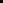      In accordance with the Public Bodies (Admission to Meetings) Act 1960 s1(2), and the Local Government Act 1972 s100(2), the following agenda items are to be considered with members of the public and press excluded from the meeting for the reason that matters appertaining to the letting of a contract and a lease are of a confidential nature.10.Confidential Items10.1Holman Clavel mattersFeedback from August inspectionOutstanding issuesMC/JM